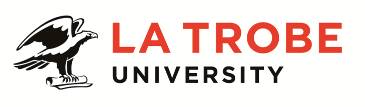 Further information about:La Trobe University - http://www.latrobe.edu.au/about 	College of Science Health and Engineering – http://latrobe.edu.au/sheFor enquiries only contact:Dr. Michael Dillon. Acting Head, Department Rehabilitation, Nutrition and SportPh: +61 3 9479 5889,Email: michael.dillon@latrobe.edu.auLevel B – Lecturer in Prosthetics and Orthotics (Teaching focused)A Level B academic with a teaching focused appointment is expected to develop curriculum, coordinate subjects, teach as well as support students as they learn. In addition, a teaching focused academic will support the administrative functions of the discipline as well as undertake scholarly work relevant to the development of their discipline or professional field. A typical workload for a teaching focused academic would be approximately 70% teaching, 10% administration/service to the discipline/university, 10% scholarly work.This position will contribute to the teaching within the Prosthetics and Orthotics courses at the Melbourne (Bundoora) campus; primarily the design, coordination and delivery of the prosthetics curriculum related to transtibial, transfemoral or upper extremity amputation. The successful applicant will also be expected to contribute to the administrative functions of the discipline.Position Context The College of Science, Health and Engineering is comprised of 9 Schools and sixteen Departments with 1,000 staff and 16,000 students, including 900 PhD students across La Trobe’s multi-campus operations. The College offers a range of general and specialist undergraduate and postgraduate courses that are rigorous and attuned to meeting the needs of students in ensuring their readiness to work in changing environments. The College has an outstanding reputation for research excellence, for research translation and for building strong relationships with industry partners. The School of Allied Health comprises the Department of Community and Clinical Allied Health and the Department of Rehabilitation, Nutrition and Sport. The Department of Rehabilitation, Nutrition and Sport includes the disciplines of: Dietetics, Human Nutrition, Physiotherapy, Exercise Science, Podiatry and Prosthetics and Orthotics. The Prosthetics and Orthotics Discipline is responsible for a number of courses including: Bachelor or Applied Science and Master of Clinical Prosthetics and Orthotics (double degree) as well as the graduate entry Masters of Clinical Prosthetics and Orthotics. There are currently about 160 students enrolled across the four years. The Prosthetics and Orthotics Discipline has as a proud history of excellence in teaching, research and professional service both within Australia and internationally. La Trobe University was the first institution to graduate prosthetist/orthotists with honours and doctoral qualifications. Our alumni include internationally renowned leaders in research and academia. Many of our staff hold doctoral qualifications and lead research in diverse areas related to shared decision making, outcomes after limb loss, professional communication, health and safety, workforce needs, epidemiology and gait analysis as illustrative examples. Given the depth of expertise in teaching pedagogy and curriculum development, a number of staff also undertake work related to the scholarship of teaching.Duties at this level may include: Design, coordinate and teach subjects and courses which provide a high quality learning experience that engages students.Participate in innovative, subject-level, curriculum design, development and review. Contribute to La Trobe’s Scholarship of Teaching and Learning (SoTL) and disciplinary teaching pedagogy through authorship or co-authorship of high-quality publications related to teaching delivery and/or scholarship of teaching.Participate in La Trobe teaching and learning conference, colloquia or workshops and on curriculum, teaching and learning projects as required. Continue to develop professional practice skills/knowledge and expertise.Perform allocated administrative functions effectively and efficiently.Serve on committees the Department/School or College level as required.Involvement in continuing education for the profession or the teaching community. Undertake other duties commensurate with the classification and scope of the position as required by the Head of Department or Head of School.	This position is open to people with a valid full-time working visa.Key Selection CriteriaESSENTIAL: Bachelor degree in Prosthetics and Orthotics.Demonstrated effectiveness in teaching.Demonstrated ability to design, deliver and coordinate subjects. Demonstrated ability to provide a high quality, contemporary, prosthetic service consistent with a Grade 3 appointment.High level organisational skills with the ability to set priorities, meet deadlines, initiate and follow-up actions, all with minimal or no supervision. Excellent oral and written communication skills. Demonstrated ability to work collaboratively and productively with staff and students from a diverse range of backgrounds. Evidence of the ability to work as a member of a team in a co-operative and collegial manner.DESIRABLEMembership of the Australian Orthotic and Prosthetic Association.Graduate Certificate in Higher Education or evidence of equivalent professional preparation for higher education teaching. Completion of higher degree studies in prosthetics and orthotics or a related field.Other relevant information:The position description is indicative of the initial expectation of the role and subject to changes to University goals and priorities, activities or focus of the job.Essential Compliance Requirements To hold this La Trobe University position the occupant must: hold, or be willing to undertake and pass, a Victorian Working With Children Check; AND take personal accountability to comply with all University policies, procedures and legislative or regulatory obligations; including but not limited to TEQSA and the Higher Education Threshold Standards. La Trobe Cultural QualitiesOur cultural qualities underpin everything we do. As we work towards realising the strategic goals of the University we strive to work in a way which is aligned to our four cultural qualities:We are Connected:  We connect to the world outside — the students and communities we serve, both locally and globally.We are Innovative:  We tackle the big issues of our time to transform the lives of our students and society. We are Accountable:  We strive for excellence in everything we do. We hold each other and ourselves to account, and work to the highest standard.We Care:  We care about what we do and why we do it. We believe in the power of education and research to transform lives and global society. We care about being the difference in the lives of our students and communities.For Human Resource Use OnlyInitials:		Date:Position DescriptionTeaching Focused – Lecturer in Prosthetics and OrthoticsTeaching Focused – Lecturer in Prosthetics and OrthoticsPosition No:NewDepartment:Rehabilitation, Nutrition and SportSchool:Allied HealthCampus/Location:Melbourne, BundooraClassification:LEVEL B - LecturerEmployment Type:Full time, continuingPosition Supervisor:Number:Head of Department, Rehabilitation, Nutrition and Sport50038189Other Benefits:http://www.latrobe.edu.au/jobs/working/benefits Position Description